СОБРАНИЕмуниципального образования«Холмский городской округ»РЕШЕНИЕот 30.07.2020 г.  № 30/6-241В соответствии с Указом Президента Российской Федерации от 15.01.2020г. №13 «О внесении изменений в некоторые акты Президента Российской Федерации», решением Собрания муниципального образования «Холмский городской округ» от 24.03.2016г. №33/5-338 «Об утверждении Положения о муниципальной службе в муниципальном образовании «Холмский городской округ», руководствуясь частью 3 статьи 30 Устава муниципального образования «Холмский городской округ», Собрание муниципального образования «Холмский городской округ»РЕШИЛО:1. Внести в решение Собрания муниципального образования «Холмский городской округ» от 18.09.2014г. №13/5-146 «Об утверждении Порядка предоставления гражданами, претендующими на замещение должностей муниципальной службы в Собрании муниципального образования «Холмский городской округ» и муниципальными служащими Собрания муниципального образования «Холмский городской округ» сведений о доходах, расходах, об имуществе и обязательствах имущественного характера и о доходах, расходах, об имуществе и обязательствах имущественного характера своих супруги (супруга) и несовершеннолетних детей» следующие изменения:1) в преамбуле слова «от 07.02.2013 №51/4-855» заменить словами «от 24.03.2016г. №33/5-338».2. Внести в Порядок предоставления гражданами, претендующими на замещение должностей муниципальной службы в Собрании муниципального образования «Холмский городской округ» и муниципальными служащими Собрания муниципального образования «Холмский городской округ» сведений о доходах, расходах, об имуществе и обязательствах имущественного характера и о доходах, расходах, об имуществе и обязательствах имущественного характера своих супруги (супруга) и несовершеннолетних детей», утвержденный решением Собрания муниципального образования «Холмский городской округ» от 18.09.2014г. №13/5-146 следующие изменения и дополнения:1) дополнить пунктом 7.1. следующего содержания:«7.1. Сведения о доходах, об имуществе и обязательствах имущественного характера представляются по утвержденной Президентом Российской Федерации форме справки, заполненной с использованием специального программного обеспечения «Справки БК», размещенного на официальном сайте Президента Российской Федерации, ссылка на который также размещается на официальном сайте федеральной государственной информационной системы в области государственной службы в информационно-телекоммуникационной сети «Интернет».».2) пункт 12 изложить в следующей редакции:«12. Сведения о доходах, об имуществе и обязательствах имущественного характера, представленные в соответствии с настоящим Порядком гражданином или кандидатом на должность, предусмотренную перечнем, а также представляемые государственным служащим ежегодно, и информация о результатах проверки достоверности и полноты этих сведений приобщаются к личному делу муниципального служащего. Указанные сведения также могут храниться в электронном виде.В случае если гражданин или кандидат на должность, предусмотренную перечнем, представившие в аппарат Собрания справки о своих доходах, об имуществе и обязательствах имущественного характера, а также справки о доходах, об имуществе и обязательствах имущественного характера своих супруги (супруга) и несовершеннолетних детей, не были назначены на должность муниципальной службы, такие справки возвращаются указанным лицам по их письменному заявлению вместе с другими документами.».3. Опубликовать настоящее решение в газете «Холмская панорама».4. Контроль за исполнением настоящего решения возложить на исполняющего обязанности председателя Собрания муниципального образования «Холмский городской округ» (С.Д. Пятыгин).Мэр муниципального образования«Холмский городской округ»							Д.Г. ЛюбчиновО внесении изменений и дополнений в решение Собрания муниципального образования «Холмский городской округ» от 18.09.2014г. №13/5-146 «Об утверждении Порядка предоставления гражданами, претендующими на замещение должностей муниципальной службы в Собрании муниципального образования «Холмский городской округ» и муниципальными служащими Собрания муниципального образования «Холмский городской округ» сведений о доходах, расходах, об имуществе и обязательствах имущественного характера и о доходах, расходах, об имуществе и обязательствах имущественного характера своих супруги (супруга) и несовершеннолетних детей»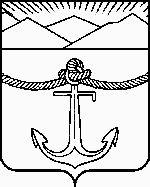 